AnguillaAnguillaAnguillaAugust 2023August 2023August 2023August 2023SundayMondayTuesdayWednesdayThursdayFridaySaturday12345August ThursdayConstitution Day6789101112August Monday13141516171819202122232425262728293031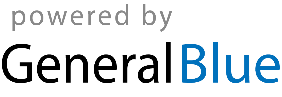 